บันทึกข้อความ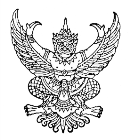 ส่วนราชการ  โรงพยาบาลภูเขียวเฉลิมพระเกียรติ จังหวัดชัยภูมิ 36110  โทร 0-4486-1700-3 ที่   ชย.oo๓3........../………………                            วันที่..............................................................................  เรื่อง   ขอรับหนังสือส่งตัวเรียน   ผู้อำนวยการโรงพยาบาลภูเขียวเฉลิมพระเกียรติ ตามที่จังหวัดชัยภูมิ ได้มีคำสั่งให้....................(นาย/นาง/นางสาว)..........ข้าราชการพลเรือนสามัญ ตำแหน่ง .................................. ระดับ...........................กลุ่มงาน........................กลุ่มภารกิจ............................โรงพยาบาลภูเขียวเฉลิมพระเกียรติ สำนักงานสาธารณสุขจังหวัดชัยภูมิ ไปปฏิบัติราชการที่กลุ่มงาน........................โรงพยาบาล.................................สำนักงานสาธารณสุขจังหวัด........................ตั้งแต่วันที่......(วันที่ตามคำสั่ง)......นั้นบัดนี้ ....................(นาย/นาง/นางสาว................ตำแหน่ง........................ได้มอบหมายงานในหน้าที่เรียบร้อยแล้ว จึงมีความประสงค์ขอรับหนังสือส่งตัว เพื่อไปปฏิบัติราชการที่โรงพยาบาล................................สำนักงานสาธารณสุขจังหวัด.....................ตั้งแต่วันที่.............(วันที่จะไปรายงานตัว)........เป็นต้นไปจึงเรียนมาเพื่อโปรดพิจารณาดำเนินการต่อไป         (.........เจ้าตัว........................)                                               ตำแหน่ง.............................................         (.................................)                                               ตำแหน่ง.............................................					หัวหน้ากลุ่มงาน………………   (..................................)                                               ตำแหน่ง.............................................					หัวหน้ากลุ่มภารกิจด้าน………………        (นายสุภาพ สำราญวงษ์)                                         ผู้อำนวยการโรงพยาบาลภูเขียวเฉลิมพระเกียรติอัตลักษณ์ รพ.ภูเขียวเฉลิมพระเกียรติ “ตรงเวลา รู้หน้าที่ มีวินัย”